ЧЕРКАСЬКА МІСЬКА РАДА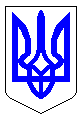 ЧЕРКАСЬКА МІСЬКА РАДАВИКОНАВЧИЙ КОМІТЕТРІШЕННЯВід 06.03.2018 № 141Про нагородженняРозглянувши клопотання ректорату Черкаського державного технологічного університету (вх. № 3307-01-29  від 27.02.2018), згідно                            з Програмою фінансування заходів, пов’язаних із нагородженням міськими відзнаками громадян, трудових колективів на 2016-2020 роки, затвердженої рішенням Черкаської міської ради  від 13.09.2016 № 2-899, Положенням про грамоту виконавчого комітету Черкаської міської ради, затвердженого рішенням Черкаської міської ради від 01.11.2017 № 2-2485 «Про затвердження положень про відзначення міськими нагородами» (зі змінами) відповідно, керуючись ст. 59 Закону України «Про місцеве самоврядування                   в Україні», виконавчий комітет Черкаської міської ради ВИРІШИВ: 	1. За багаторічну сумлінну працю, вагомий особистий внесок                                  у підготовку висококваліфікованих спеціалістів, а також  із нагоди проведення Дня Черкаського державного технологічного університету (15.03.2018), нагородити грамотами виконавчого комітету Черкаської міської ради працівників закладу:1.1. Бєляєву  Світлану  Станіславівну,  доцента кафедри туризму                       та готельно-ресторанної справи;1.2. Жицьку Людмилу Іванівну, доцента кафедри екології; 1.3. Мізнік  Ларису  Миколаївну, доцента  кафедри  проектування харчових виробництв та верстатів нового покоління.2. Контроль  за  виконанням  рішення покласти на директора департаменту організаційного забезпечення Маліщук Л.М.Міський голова								А.В. Бондаренко